Nomor		: B-          /Un.18/D/TL.00/    /2023		          02 Januari 2023Lampiran		: -Hal				: Izin PenelitianYth.	1. Kepala SMK PGRI 1 Tulungagung		2. Kepala SMAN 1 TulungagungDi – TempatDalam rangka menyelesaikan tugas akhir program magister (S-2) Universitas Islam Negeri Sayyid Ali Rahmatullah Tulungagung, maka setiap mahasiswa diwajibkan menyusun Tesis. Sehubungan dengan hal tersebut, maka kami mengharap kesediaan Bapak/Ibu untuk memberikan izin melakukan penelitian di Instansi Bapak/Ibu kepada mahasiswa berikut ini: Demikian surat ini atas perhatian dan kesediaan Bapak/Ibu disampaikan terima kasih.Direktur,Akhyak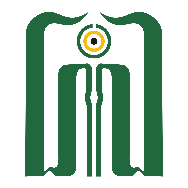 KEMENTERIAN AGAMA REPUBLIK INDONESIAUNIVERSITAS ISLAM NEGERISAYYID ALI RAHMATULLAH TULUNGAGUNGPASCASARJANAJalan Mayor Sujadi Timur Nomor 46 Tulungagung - Jawa Timur 66221Telepon: (0355) 321513 Website: www.uinsatu.ac.id Email: info@uinsatu.ac.idNama:Achmad FirmansyahNIM:128506203001Prodi:Pendidikan Agama IslamAlamat:Ds. Plosokandang, Kec. Kedungwaru, Kab. TulungagungTelepon:085646432987Judul Tesis:Pengaruh Kompetensi Kepribadian Guru PAI terhadap Perilaku Keagamaan Siswa di SMK PGRI 1 Tulungagung dan SMAN 1 Tulungagung